Festival international des chorales Voix du monde Nancy 2016Vu par la Chorale de femmes Duha Ostrava de la République tchèqueDe nos jours, il existe au niveau mondial une offre riche et variée des festivals des chorales. Certains festivals peuvent relativement se ressembler, mais certains sont très différents. Ils peuvent se différencier surtout par une longe tradition et l'originalité. Concrètement le festival des chorales Voix du monde est un festival vraiment unique. Il prend place chaque deux ans dans une belle ville à l'est de la France dans le département Meurthe-et-Moselle de la région la Lorraine. Cette année, entre le 4 et le 8 mai 2016, il a accueilli de nombreuses chorales nationales et aussi 13 chorales étrangères. Ces chorales ont été soigneusement choisies par le Comité du festival. Voici les chorales qui ont été au final sélectionnées à la base des critères strictes : Stiv Naumov (Macédoine), The Police Choir In Bialystok (Pologne), Children´s Choir Lastivka (Ukraine), Choeur Masaya (Philippines), Coro Penne Nere (Italie), The Youth Ensemble Of The Kaarli Church (Estonie), Méli - Mélo (Belgique), The Chinese Capital Women Choir (Chine), Grupo Coral David De Sousa (Portugal), Jazz-Choir Of The State Children Philharmonic Society (Russie), Landes Jugend Chor Saar (Allemagne), Folkensemble Burschtyn (Biélorussie) et la Chorales de femmes Duha Ostrava (République tchèque). Le festival est conçu de la manière que chaque chorale étrangère soit attribuée à une chorale locale, qui l'offre ensuite le logement et s'en occupe au niveau organisationnel. Les concerts individuels des chorales sont bien planifiés pour couvrir la plus grande partie possible du département et pour rendre à tous les intéressés la possibilité de venir voir leur chorale choisie. Les concerts puis ne prennent pas place seulement à Nancy mais aussi dans ses alentours et dans les endroits où opèrent les chorales locales. Tout le festival est dirigé vers le grandiose concert final, qui prend traditionnellement place sur un podium construit spécialement pour le festival et qui attire l’intérêt d'un grand publique. Ce concert final est de même supporté au niveau professionnel, sécurisé techniquement et bien organisé - l'éclairage, les effets spéciaux de couleurs, la projection parallèle sur un écran immense, la radio, la télévision, le conférencier, l'émission directe en ligne... Chaque chorale reçoit des instructions pour un programme de sept minutes et la fin puis appartient au chant commun de toutes les chorales participantes. Pour cette année du festival, la Chorale de femmes Duha Ostrava a aussi eu l'honneur d'avoir été choisie. Sa participation a été rendu possible aussi grâce au support financier du Ministère de la culture de la République tchèque. La chorale française accueillant la chorale Duha a été la chorale mixte française Alaygro en tête avec son directeur Monsieur Jean-Claude Riondé de Lay St. Christophe - une ville pittoresque à 8 kilomètres de Nancy. C'est une information particulièrement étonnante que dans une ville de 2600 habitants existe une chorale mixte de 70 chanteurs qui sont tous passionnés par le chant et la musique et qui sont vraiment dédiés à leur chorale, même si que la majorité d'eux pourrait tranquillement profiter de leur retraite. C'est par contre possible que ça soit exactement cette combinaison de la pratique active de la musique avec d'autres activités et un savoir-vivre, qui cause leur bonne humeur et leur vitalité positive et contagieuse. Les chanteuses de la chorale Duha ont vraiment apprécié la variabilité et la richesse de leur programme, qui a souvent du changer au dernier moment, mais les volontaires de la chorale Alaygro, coordonnés par Jean-Claude Riondé, surtout les guides Lionel et Andrée, ont assuré que tout se déroule sans problème. Chaque jour un programme varié et intéressant nous a été offert, couvrant toute la journée du matin au soir. Entre les évènements musicales les plus importants, nous pouvons mentionner : l'entraînement des chansons communes à la cathédrale de Nancy (en général, quelques mélodies ont le pouvoir de revenir dans le  mémoire de façon que vous deviez les chanter encore et encore...ce qui est sûrement le cas pour les chansons communes du festival), les concerts à Nancy (ensemble avec la chorale italienne et chinoise), à Lay St. Christophe (ensemble avec la chorale d'hôte Alaygro), dans la grande et belle salle de la Mairie à Nancy (ensemble avec la chorale estonienne et philippine), mais aussi le concert pour les clients de la maison de retraite locale. Un point intéressant du séjour a été pour tous les participants la direction commune des chorales individuelles dans le département. Après une présentation officielle des dirigeants, tous les participants ont reçu des partitions et pendant l'heure qui suivait, cette nouvelle chorale a appris, sous la direction du dirigeant français, 3 pièces des compositeurs français, qui ont ensuite été présentés et chantés en  première dans le cadre de l'accueil officiel des représentants des chorales participants par le préfet du département Meurthe-et-Moselle. La chorale de femmes Duha a été honoré par la sélection en tant que le seul des participants pour présenter une partie de leur répertoire (Gallus, Janczak, Bach-Gounod et les chansons du folklore tchèque).Un moment inoubliable pour tous les participants - les chorales et l'audience - c'était le concert final du samedi à la Place Stanislas. Le publique a occupé toutes les places disponibles, pas seulement les sièges (pour lesquels il y avait des queues déjà 2 heures avant le début), mais aussi toutes les places debout, et l'audience a été très réactive aux performances individuelles des chorales qu'ils ont rémunérés avec un fort applaudissement. Vu la situation actuelle en Europe et les évènements qui se sont déroulés, les organisateurs n'ont sous-estimés ni la sécurité et ils ont mis en place des règles strictes de sécurité. Le service de la sécurité n'a  laissé entrer, dans l'espace limité du publique et des participants (pour lesquels des vestiaires ont été mis à disposition dans le théâtre), que les personnes pouvant démontrer leur carte de visite spéciale, que les chanteurs ont reçu lors de la présentation. Le concert a été entièrement  projeté sur un grand écran dans le théâtre, pour que tous les chanteurs aient la possibilité de voir les performances des autres chorales. Les chorales se supportaient mutuellement et l'atmosphère était très ambiante. Le festival a culminé par le concert grandiose du samedi. Les chorales françaises et étrangères se sont tous réunies sur un seul podium et les 850 chanteurs ont ensemble présenté les 3 chansons communes, sous l'accompagnement d'un pianiste excellent. Ce sont Émmanuelle Guillot-Droullé, Pierre Tritz et Marc Dubois qui les ont dirigé. La chanson Chanter - l'hymne de ce festival, a été chanté même deux fois (la deuxième fois sous la direction de la dirigeante allemande Maud), ensemble par les chanteurs et le publique, ce qui faisait presque 3500 chanteurs! La déclaration de la liberté, l'amitié et la coopération entre les nations ne pouvait pas avoir un meilleur son. Le Comité du festival, en tête avec le président Michel Thirion, et tous les autres organisateurs et volontaires des chorales locales, ont fait un travail magnifique et ont vraiment géré l'organisation compliquée et difficile du festival. Le Festival Voix du monde a confirmé sa position entre les meilleurs festivals dans l'Europe et dans le monde. Nous vous remercions et nous nous réjouissons de vous revoir lors de la prochaine année du festival. Pavel ReznyÉcrit pour CANTUS - le magazine pour l'art des chorales publié par l'Union des chorales tchèques.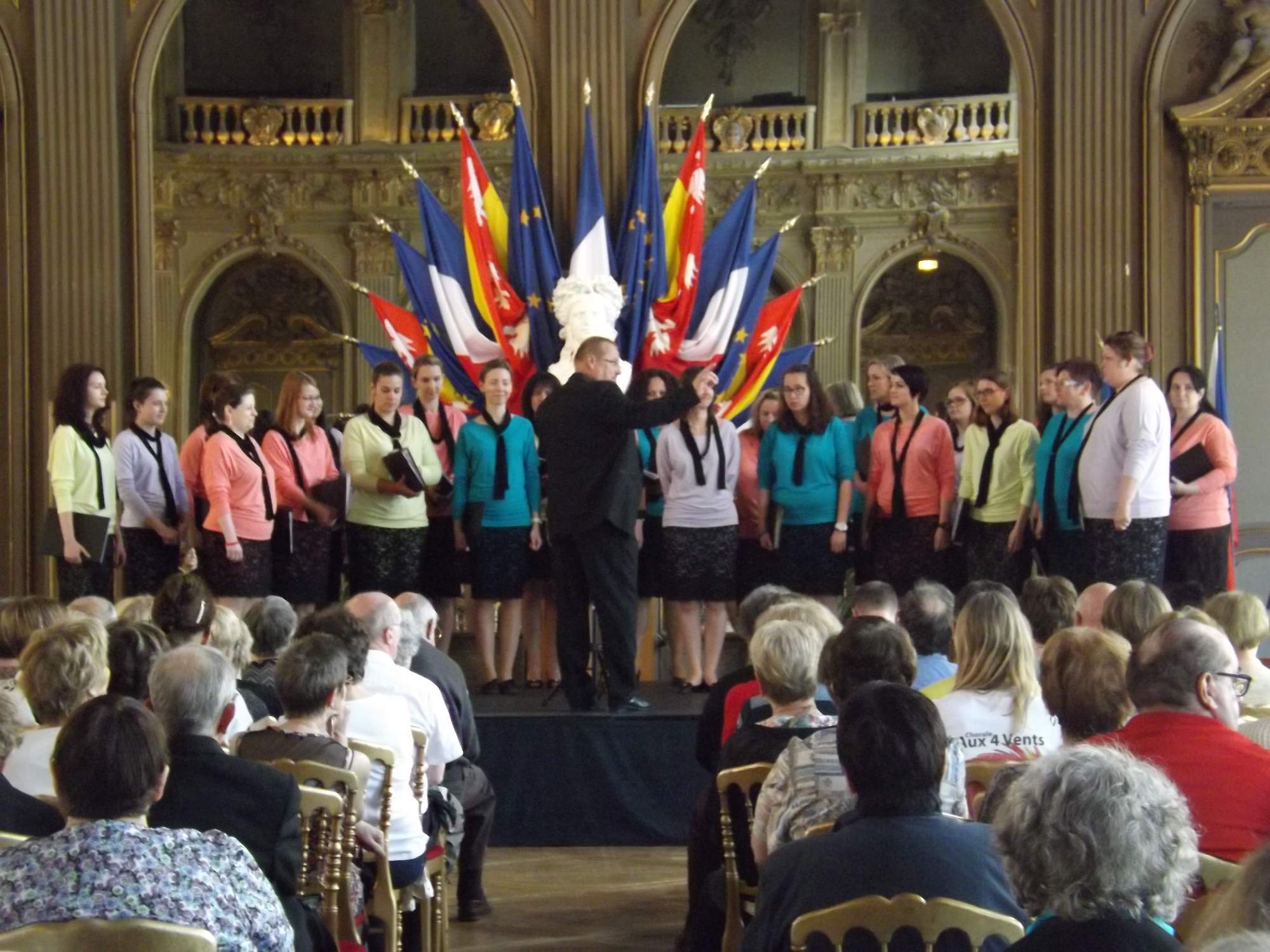 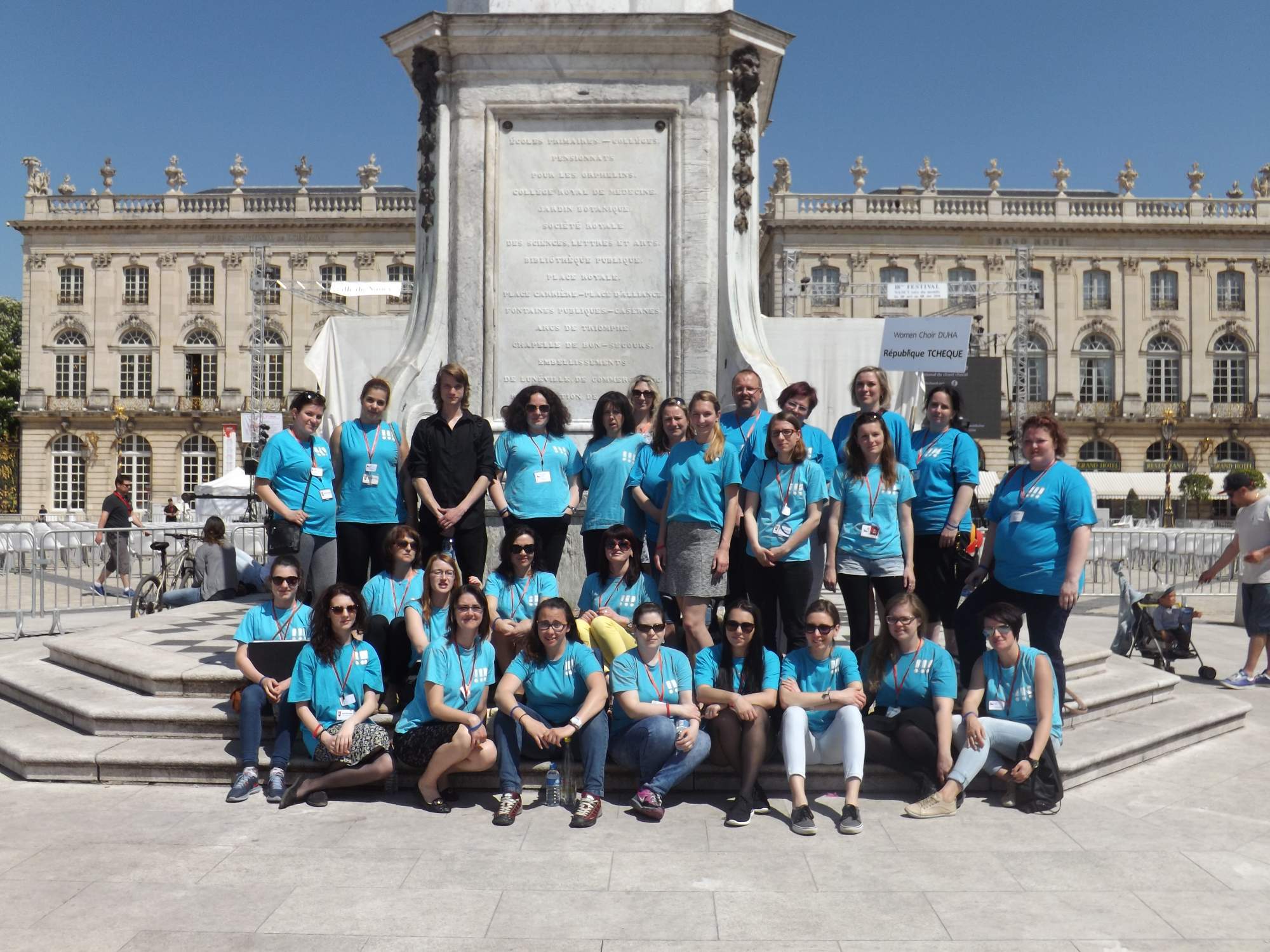 